
Закон України «Про запобігання та протидію домашньому насильству»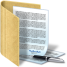 Положення про запобігання та протидію булінгу (цькуванню)Наказ "Про затвердження Плану заходів із запобігання та протидії булінгу (цькування)"Методичні рекомендації щодо запобігання та протидії насильствуНаказ «Про затвердження Методичних рекомендацій щодо виявлення, реагування на випадки домашнього насильства і взаємодії педагогічних працівників із іншими органами та службами»Перелік діагностичних методик з виявлення домашнього насильства відносно дітейПро перелік діагностичних методик щодо виявлення та протидії домашньому насильству відносно дітейПостанова Кабінету Міністрів «Про затвердження Типового положення про мобільну бригаду соціально-психологічної допомоги особам, які постраждали від домашнього насильства та/або насильства за ознакою статі»Постанова Кабінету Міністрів «Про затвердження Типового положення про притулок для осіб, які постраждали від домашнього насильства та/або насильства за ознакою статі»Постанова Кабінету Міністрів «Про затвердження Порядку взаємодії суб’єктів, що здійснюють заходи у сфері запобігання та протидії домашньому насильству і насильству за ознакою статі»Методичний посібник. Протидія булінгу в закладі освіти системний підхідБуклет "Стоп булінг!"